УКРАЇНАЧЕРНІВЕЦЬКА ОБЛАСНА РАДАКОМУНАЛЬНИЙ ЗАКЛАД«ІНСТИТУТ ПІСЛЯДИПЛОМНОЇ ПЕДАГОГІЧНОЇ ОСВІТИЧЕРНІВЕЦЬКОЇ ОБЛАСТІ»вул. І. Франка, 20, м. Чернівці, 58000, тел/факс (0372) 52-73-36, Е-mail: cv_ipo@ukr.net  Код: ЄДРПОУ 0212569729.05.2023 № 01-11/312					 Керівникам органів управління освітою                                                          територіальних громад,  директорам           центрів професійного розвитку педагогічних працівників, ЗЗСО обласного підпорядкуванняПро  проведення Регіонального івенту для професійних спільнот учителівфізичної культури 5-х класів «Нова українська школа: впевнений поступ реформи у базовій середній освіті» Відповідно до наказу Інституту післядипломної педагогічної освіти Чернівецької області № 45/од від  11.06.2023 року - 07 червня 2023 року  з 13.00  у змішаному форматі відбудеться    регіональний івент для професійних спільнот учителів фізичної культури  5-х класів «Нова українська школа: впевнений поступ реформи у базовій середній освіті».Відкриття відбудеться в онлайн-режимі. Програма івенту: додаток 1.Нагадуємо також, що буде одне підключення від локації за яке відповідає керівник локації. Список локацій в додатку 2.На 13.00 за покликанням заходять відповідальні за локації. Після загальної онлайн-зустрічі відбудеться офлайн-зустріч за локаціями: в спортивному залі чи на відкритому майданчику школи на базі визначених закладів.Під час зустрічі в локаціях учасникам пропонується обмінятись досвідом впровадження нових варіативних модулів  з фізичної культури у 5 класі. Серед нових модулів в закладах загальної середньої освіти області освоюються такі:Петанк, Корфбол, Флорбол, Бадмінтон, Фістбол, Панна, Доджбол, Футзал, Настільний теніс,  Рухливі ігри, Дитяча легка атлетика, Алтимат Фрізбі, Регбі-5, Лакрос, Cool Games  та інші. Форма участі учасників івенту – спортивна. Локації створені  так, щоб зменшити час на переїзд. Відповідальними є вчителі фізичної культури, які освоїли і впроваджують нові варіативні модулі, більшість з них  брали участь у обласному етапі всеукраїнського конкурсу «Вчитель року-2023» у номінації «Фізична культура».В.о директора  Інституту                                                    Наталія КУРИШВиконавецьПетро СТАРОВОЙТ 0955267328Додаток 1Програма проведенняРегіонального онлайн-івенту для професійних спільнот учителів 5-х класів «Нова українська школа: впевнений поступ реформи у базовій середній освіті»  (за освітньою галуззю (Фізична культура)                                                                              Дата проведення: 07.06.2023       Час проведення: 13.00-15.00       Модератор: Старовойт Петро Сергійович, методист ІППОЧОметодист НМЦ виховної роботи та культури здоров’я  ІППОЧО		                         Петро  СТАРОВОЙТДодаток 2Локації регіонального івентуПочаток 07.06.2023     13.00Покликання для керівників локацій:Петро Старовойт запрошує вас на заплановану конференцію: Zoom.

Підключитися до конференції Zoom
https://zoom.us/j/95065836527?pwd=SGUrVGlpN091SlAxSnJVQ1RIdzY3Zz09Ідентифікатор конференції:     950 6583 6527   Пароль: 0E9xp6№ з/пПитання для обговоренняЧасВиступаючий (ПІБ, посада)Управління освітнім процесом вчителя Нової української школи13.00-13.10Куриш Наталія Костянтинівна, в.о. директора ІППОЧО, кандидат педагогічних наукВектори науково-методичного супроводу   адаптаційного циклу здобуття базової середньої освіти 13.10-13-20Богачик Тамара Степанівна, заступник директора з науково-методичної роботи ІППОЧО, кандидат історичних наук      Оцінювання навчальних досягнень на уроках фізичної культури у 5-х класах НУШ13.20-13-30Старовойт Петро Сергійович, методист ІППОЧОВпровадження нових варіативних модулів на уроках фізичної культури у 5-х класах НУШ13.30-15.0012 локацій в різних ТГ областіОчна зустріч у спортивному залі або на відкритому спортивному майданчику№ з.п.Назва локаціїКерівники локаційСклад локації(ЗЗСО ТГ)1Міліївський опорний ліцей ім. Дмитра ЗагулаВатрич Тарас  Іванович, Киселиця Андрій МиколайовичВижницькаТГ, Берегометська ТГ, Вашківецька ТГ, Банилівська ТГ, Брусницька ТГ2Опорний заклад Горбівський ліцейВорняну Васілє ІвановичГерцаївська ТГОстрицька ТГ,Глибоцька ТГ, Тереблеченська ТГ, Сучевенська ТГ, Волоківська ТГ, Чагорська ТГ, Тарашанська ТГ,Камянецька ТГ, Карапчівська ТГ,3Киселицький ЗЗСО І-ІІІ ступенівМігуца Тетяна ЮріївнаПутильська ТГ, Конятинська ТГ, Усть-Путильська ТГ, Селятинська ТГ4Чернівецька ЗОШ  І-ІІІ ступенів № 25, вул Івана Мазепи 8-аНіга Микола МиколайовичЧернівецька ТГ , Мамаївська ТГ, Неполоковецька ТГ,Магальська ТГ,Кіцманська ТГ, Ставчанська ТГ, Камянська ТГ 5Хотинський ОЗЗСОСеменніков Олександр ВалерійовичХотинська ТГ, Рукшинська ТГ, Недобоївська ТГ, Клішковецька ТГ6КЗ "Заставнівський ОЗЗСО І-ІІІ ступенів"Ткач Василь ВасильовичЗаставнівськаТГ, Вікнянська ТГ, Юрковецька ТГ, Кадубовецька ТГ, Кострижівська ТГ, Веренчанська ТГ, Горішньоширівецька ТГ7Новоселицький     ліцей №1Чулей Сергій Вікторович, Чебан Вадим ВалерійовичНовоселицькаТГ, Топорівська ТГ, Боянська ТГ, Мамалигівська ТГ, Ваньчиковецька ТГ8Сокирянський ліцейЯрощук Орися  ІллівнаВашковецька ТГ, Сокирянська ТГ, Новодністровська ТГ9Кельменецький ліцей-ОЗОзорович Василь ІвановичКельменецька ТГ, Лівинецька ТГ10Сторожинецька гімназія №2 Вержук Христина КостянтинівнаСторожинецька ТГ11Чудейський ліцей №2Фрунза Георгій ВолодимировичКрасноїльська ТГ, Чудейська ТГ, Петровецька ТГ,12Великокучурівський ЗЗСО І-ІІІ ступенів імені В.БузенкаЦуркан Сергій ВасильовичВеликокучурівська ТГ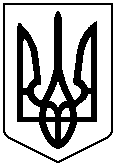 